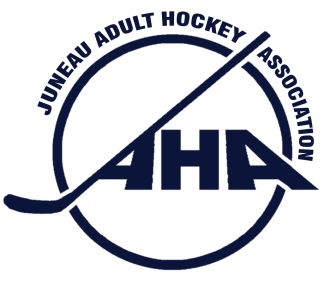 Juneau Adult Hockey AssociationPO Box 21046 Juneau, Alaska 99802  *  City & Borough of Juneau Tax Exempt # 582Minutes of the Meeting of the Board of Directors ofJuneau Adult Hockey AssociationHeld: 				February 6, 2017Meeting chair: 		Jason SozaLocation: 			Douglas Library open seating areaBoard members present:	Jason Soza, PresidentMichele Drummond, Secretary Jared Weems, Tier B RepresentativeJeremy Shakespeare, Tier C Representative Thomas McKenzie, RegistrarJake Quarstadt, Member at Large ASarah Lowell, Member at Large BLauren Anderson, Treadwell Arena ManagerBoard members absent:Rick Driscoll, Vice President Christie Hartman, TreasurerChris Budbill, Tier A Representative Christine Woll, Women’s Tier RepresentativeVisitors present: 			Chris Mertl			1.  Call to order at 5:34pm.(Soza)2. Standing Items 	2.1  	Public Comment:	2.1A.Declining skill level and membership in the 40+Tier. (Mertl) - JAHA should actively recruit in the A and B Tiers, and provide a mellower tier for the C Tier skill level, and lower players who play in the 40+ Tier. Request an informal gathering of 40+ players to brain storm ideas for promoting player recruitment in the 40+ Tier.2.1 B. Rainforest Hockey Tournament Committee wishes to join forces with JAHA. (Mertl) To help preserve this annual adult 35+ team tournament the Rainforest Committee would like to combine forces with JAHA. JAHA Board will discuss this option and consider how to handle possibly adding a tournament Board committee to function similarly to the Cauette Cabin Committee.	2.2  	JHO Update: 	None	2.3 Tier reports:   			Tier A: (Budbill) 3 Teams. Absent.		Tier B: (Weems- absent) 5 Teams. Nothing to report.		Tier C: (Shakespeare) 4 Teams. Things are going well.		40+: No Tier Rep.  (Drummond) 4 Teams. 2 teams have lost 2 players each. Individual teams are actively recruiting players for the remainder of the 2017 season.		Womens: (Woll) 5 Teams. Absent.	 2.4 Treasury Report (Hartman):	Absent.    	2.5 Treadwell Arena Advisory Board (Soza): No meeting for 2017.	2.6 Rink Update (Anderson): There is ice available to rent late in the season. Dave Andreson will run a clinic near the end of the season. Next season the rink will open August 7th. Planet Hockey will be conducting adult and youth camps from the 7th – 11th. It would be possible for an Intro to hockey class to run on alternate days for 3 weeks before JAHA season begins. JDIC(JAHA Douglas Island Cup) Tournament will run August 25th -27th. 3. Old Business:	3.1 Discussion on developing games into the Intro to Hockey classes. Work on changes to the 40+ Tier and providing competitive and relaxed games for those who desire them. Schedule a meeting with Tier C, Tier B reps and President Soza to discuss the Developmental tier format. Report at the March Board Meeting.4. New Business: (Soza)	4.1 JAHA Committees:		A. Banquet Committee: (Drummond and Lowell co-chairs)	Banquet dates April 21st or 14th.		B. JDIC Tournament Committee: Soza, Driscoll, and Drummond co-chairs: Lowell as consultant for her travel and tourism connections. Focus of the tournament should be to introduce people to the many fun activities available in Juneau, and fund raiser for JAHA. Ideas included: whale watching banquet, zip and sip beer and wine tasting, whiskey tasting?5. Ending items: (Soza): 	The next scheduled JAHA Board Meeting will be March 7th, Douglas Library Meeting room, 5:30pm6:40pm Adjorn